成為專利高手的武功祕笈  國際創新大師親自傳授藉由專利評估、迴避、強化  打造創新思維，維護智慧財產課程起源台灣每年付國外公司專利授權費總額超過1,000億台幣，這個錢其實是可以省下來的，甚至經由有系統的專利迴避、強化、保護、和再設計，是有機會產生更好的專利來收取權利金。而專利是智慧財產的一部分，也應是公司創新卓越甚至競爭生存的關鍵策略重要的一環。本課程敦請國際系統化創新大師 英國 Darrell Mann 運用萃智(TRIZ)與其他最先進的系統化創新工具來上專利迴避、強化、評估與組織智財策略，從技術面的專利迴避與強化，到管理面的專利鑑價、未來價值預測，到策略面的公司智財策略和創新能力評估，一氣呵成，環環相扣；以及敦請全世界擁有最多專利之華裔發明家 許履塵 先生教導如何產出高品質、高價值專利，讓辛苦研究發明的成果效果最大化，使從專利權利金支付者到收受者的智財策略與策術。課程效益評估公司的整理專利能量及優缺點所在。評估專利現值和預測未來值。蒐尋專利以協助解決當前技術問題 。知道如何系統化地迴避專利。產出高價值專利的方法提昇專利品質的步驟 檢驗美國專利的可專利性要點 以英文撰寫簡報和提案書的要點 從訴訟角度來學習美國專利撰寫策略和技巧強化自己的專利案到更高效果並使競爭對手難以迴避。完成課程學習者將可收到中華系統性創新學會上課證書建議參加學員公司總經理/技術長用以建立公司智財策略、評估和提昇創新能力。專利管理者用以制定專利策略。 專利事務所人員用以撰寫銅牆鐵壁難以迴避的專利。專利工程師用以迴避或開發專利、研發設計人員用以突破產品設計瓶頸。對創新思考有濃厚興趣者, 歡迎教育工作者與學生參與。對專利有基本知識與濃厚興趣者, 希望能加強創新能力。課程講師創新國際大師  Darrell Mann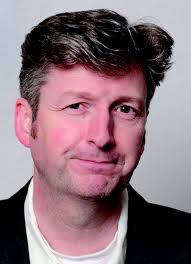 現職： Managing Director, Ideal Final Result Consultants & Systematic Innovation Ltd學歷： 1997-2002 Industrial Fellow, University of Bath1986-1987 MSc Gas Turbine Technology, Cranfield Institute Of Technology1981-1984 BSc Hons First Class, Mechanical Engineering ,The University Of Nottingham經歷:Founding President of the European TRIZ Association (歐洲萃思學會創會 理事長)Founder of innovation consultancy company(1996) 迄今輔導24個以上國家近百家公司Director of IFR Software Systems Sdn Bhd, 40-person India/Malaysia-based organization 15 years(1980 – 1996) working at Rolls-Royce plc, Leavesden, Watford in various long-term R&D related positions、and ultimately becoming responsible for the company’s long term future engine strategy榮譽:Recognized world expert in field of gas-turbine engine protection, and systematic innovation methods.Teaching TRIZ and related methods to both technical and business audiences since 1998. Has given workshops to over 3000 delegates across a broad spectrum of industries and disciplines.Over 400 patents, patent applications and academic and popular journal papers on systematic innovation. 當前世上萃思系統性創新領域實務經驗最豐富且最有成效之學者。著作：(9 Books & 超過 80 篇期刊論文 in TRIZ area can be found at www.triz-journal.com)The Innovation Blueprint (2007); Hands-On Systematic Innovation – Case Studies (2006); More Natural Innovation (2007); Systematic Software Innovation (2008); Hands-On Systematic Innovation For Business And Management (2007); Matrix 2003: Updating The TRIZ Contradiction Matrix (2003); TRIZ Companion (2002); Hands-On Systematic Innovation (2007)台灣專利大師 許履塵先生 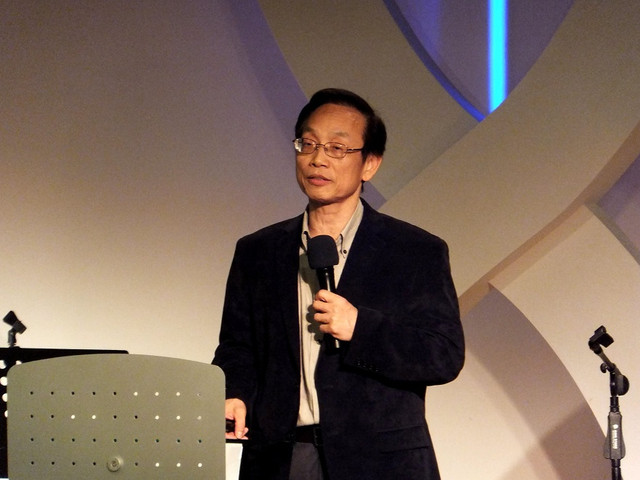 「發明並不難，但要產出可專利的點子就頗困難；其次要創造出有價值的專利更是難上加難。工程師和研發人員要有科技、藝術、和商業的頭腦，還要懂得專利的遊戲規則。這就是為何近年來蘋果的產品能一而再地震撼世人，倘若沒有專利來保護那些產品，也就無法享受他們創新的成果。」 －許履塵 學歷： 美國紐約哥倫比亞大學 (Columbia Univ) 電機電子工程博士研究 美國亞歷桑那大學 (Arizona State Univ) 化工碩士 經歷:美國國際商業機器有限公司 (US IBM): 25 年 微電子所擔任半導體研發工程師 華生研究中心擔任數位線路設計研究員 總部擔任資深智慧財產授權工程師，協助 IBM 智產經營管理、侵權調查、專利授權、提昇專利品質和教育智產有關課程， 服務 25 年 緯創和北美智權專利顧問 9 個月 工業技術研究院技轉中心資深總監 3 年，協助提昇專利品質 榮譽 名列 2014 世界最多產專利發明人第 37 名，並為世界上擁有最多專利之華裔發明家擁有 528 項美國專利，274 項世界各國專利，曾經 13 次獲邀 IBM 年度最高科技榮譽獎 (CTRE); 1997代表 IBM 以公司最傑出發明家身份接受美國國家發明家榮譽協會(Inventor Hall of Fames) 表揚。 迄目前為止，申請上千件專利，近 95%專利獲證率;發表 100 餘篇半導體領域專業論文 曾任 IBM 在大太平洋地區 (Great Pacific Area) 智財授權及運用的技術總監。 目前領導工研院、中科院、資策會和金屬中心五法人團隊進行高價值專利產出計劃。著作 「笑談專利演義 - 唐老鴨和乒乓球」，元照出版社， 2012 年 1 月。 「新時代的專利遊戲規則」，元照出版社， 2014 年 8 月出版。預計課程講師：Darrell Mann 專利迴避、強化、再生創新成功的路徑與訣竅 創新能力成熟度模式基本創新設計方法 創新設計工具的共同原則與整合綜效辨識客戶潛在了解客戶比客戶更了解自己HTC 智財策略規劃講師：沈專利佈局講師：許履塵智財佈局與專利品質實務專利簡報揭發書撰寫技巧專利侵權的攻防策略